7030-0960ГОСУДАРСТВЕННЫЙ СТАНДАРТ СОЮЗА ССРПриспособления стзночныеПАЛЬЦЫ УСТАНОВОЧНЫЕ
СРЕЗАННЫЕ СМЕННЫЕ	ГОСТКонструкция	12212—66Holding devices. Cut locating pins
of changeable type.DesignДата введения 01.07.67Конструкция и размеры сменных установочных срезанных
пальцев должны соответствовать чертежу и таблице.вз.V(v) 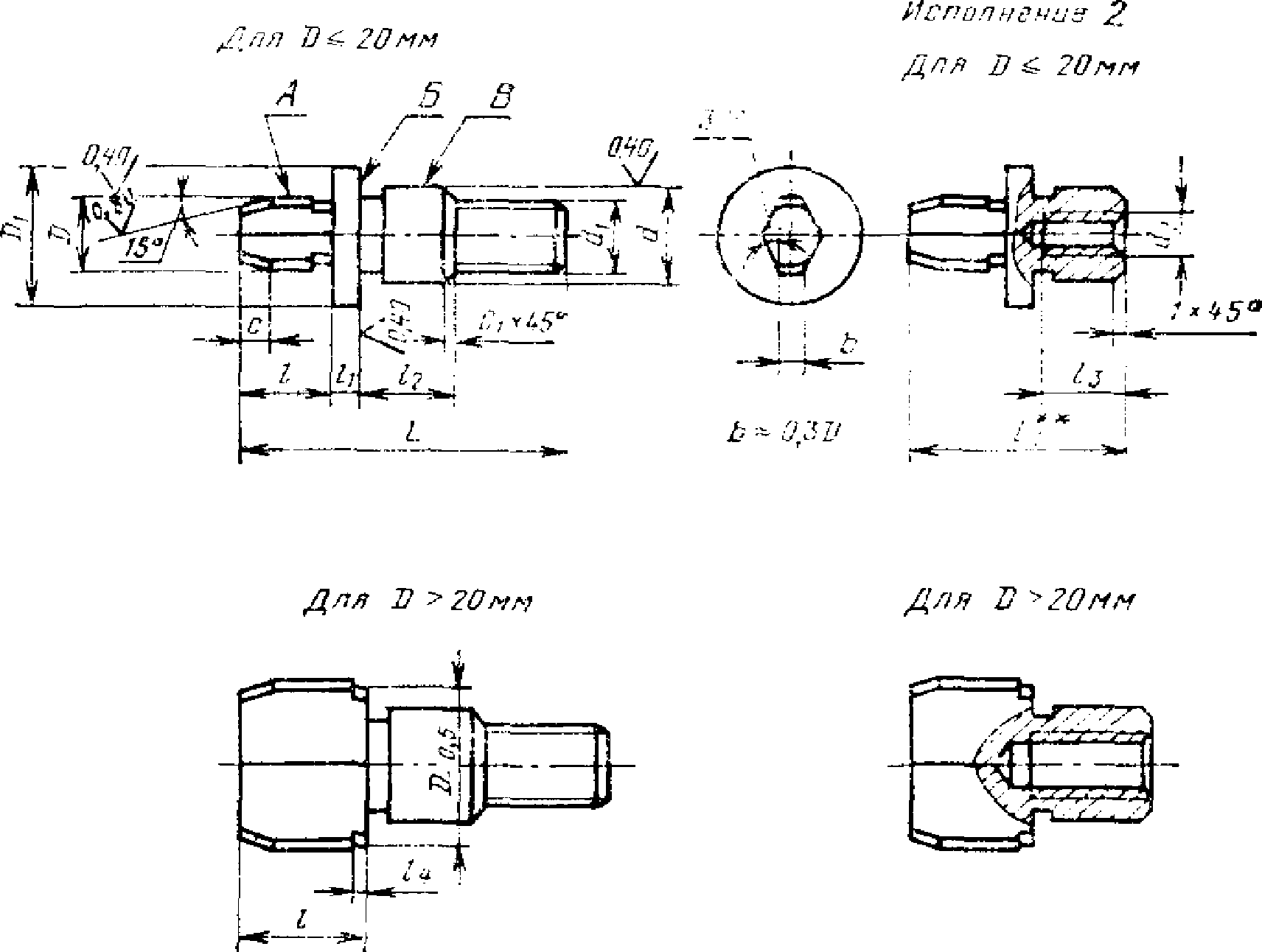 Размеры в мм3 9-	г	I XDOJПример условного обозначения сменного устано-
вочного срезанного пальца диаметром D = 2,5 мм с полем допус-
ка g6:Палеи, 7030-0961 2,5 р;6 ГОСТ 12212—66
То же, с полем допуска Г9:Палец 7030-0961 2,5 }9 ГОСТ 12212—66(Измененная редакция, Изм. № 1, 2).Материал для диаметра D до 16 ым—сталь марки У8А по
ГОСТ 1435—74. Допускается замена на стали других марок с ме-
ханическими свойствами не ниже, чем у стали марки У8А.Материал для диаметра D свыше 16 мм — сталь марки 20Х по
ГОСТ 4543—71. Допускается замена на стали других марок с ме-
ханическими свойствами не ниже, чем у стали марки 20Х.Твердость — 56 . . . 61 HRC,. Пальцы из стали марки 20Х
цементировать Ь0,8 ... 1,2 мм.Неуказанные предельные отклонения размеров: hi4, уРезьба — метрическая по ГОСТ 24705—81. Поле допуска
резьбы по ГОСТ 16093—81: наружной — 6g, внутренней — 6Н.3—5. (Измененная редакция, Изм. № 2).Размеры недорезов и фасок для резьбы — по ГОСТ 10549—80.Допуск радиального биения поверхности А относительно оси
поверхности В — по 4-й степени точности ГОСТ 24643—81.Допуск торцового биения поверхности Б относительно оси по-
верхности В — по 5-й степени точности ГОСТ 24643—81.(Измененная редакция, Изм. № 2).8а. Канавки для выхода шлифовального круга — по ГОСТ
8820—69.(Введен дополнительно, Изм. № 1).(Отменен. Поправка. ИУС 4 — 1968 г.).(Отменен, Изм. № 1).Покрытие — Хим. Оке. прм. (обозначение покрытия — по
ГОСТ 9.306—85).(Измененная редакция, Изм. № 1).Маркировать партию деталей одного типоразмера на таре
или упаковке с указанием условного обозначения.(Измененная редакция, Изм. № 1, 2).Пример применения установочных срезанных сменных паль-
цев указан в приложении.(Введен дополнительно, Изм. № 2).ПРИЛОЖЕНИЕСправочноеПРИМЕР ПРИМЕНЕНИЯ УСТАНОВОЧНЫХ СРЕЗАННЫХСМЕННЫХ ПАЛЬЦЕВ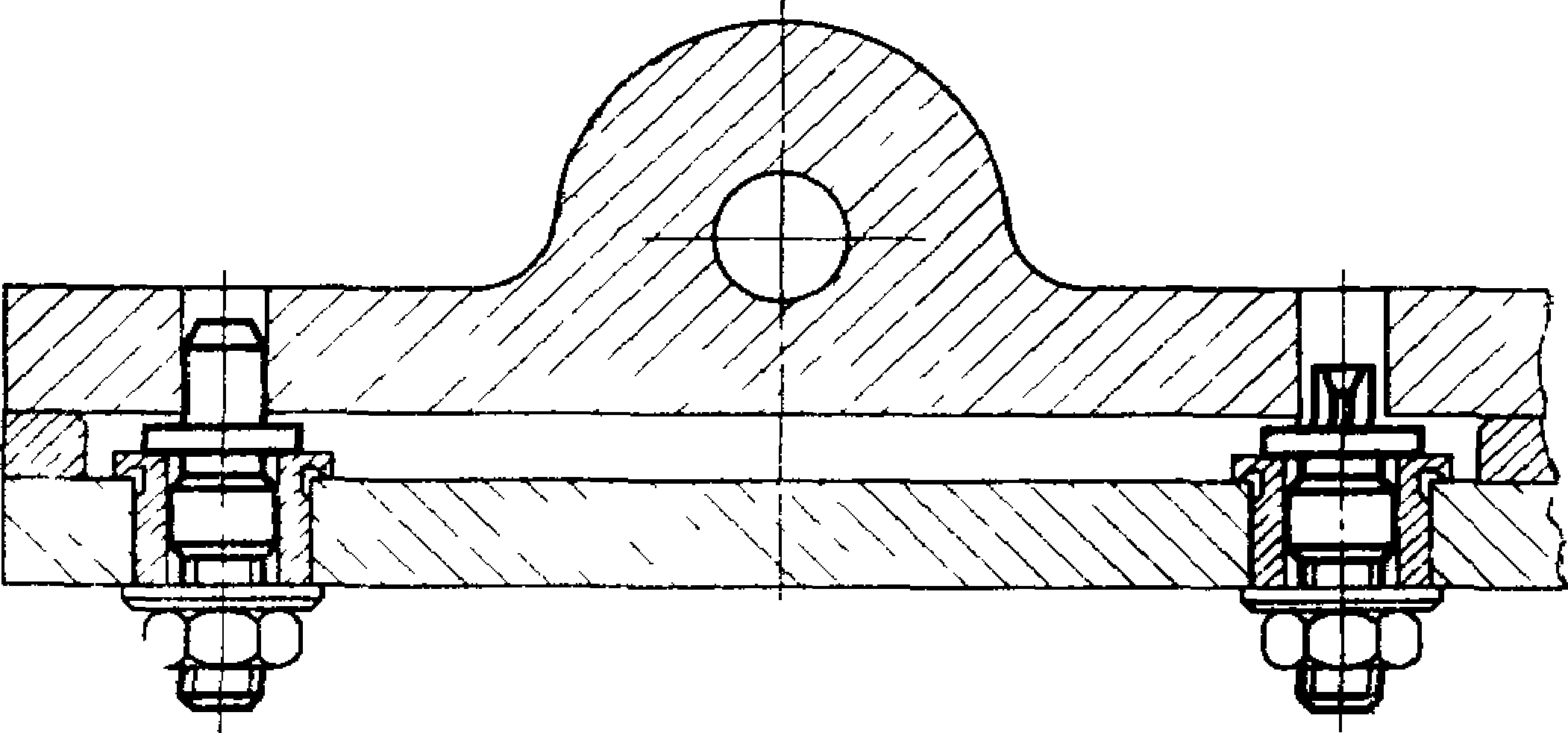 ИНФОРМАЦИОННЫЕ ДАННЫЕРАЗРАБОТАН И ВНЕСЕН Министерством тяжелого, энерге-
тического и транспортного машиностроения СССР
Министерством станкостроительной и инструментальной про-
мышленности СССРРАЗРАБОТЧИКИВ. В. Андреев; В. Н. Дзегиленок, канд. техн наук; В. А. Пет-
рова; К. И. Сокольский; А. 3. Старосельский (руководитель
темы); А. В. Хренова; В. М. ШарковУТВЕРЖДЕН И ВВЕДЕН В ДЕЙСТВИЕ Постановлением
Комитета стандартов, мер и измерительных приборов при Со-
вете Министров СССР от 10*08.66 № 935Срок проверки— 1993 г. Периодичность проверки — 5 летВзамен МН 379—60ССЫЛОЧНЫЕ НОРМАТИВНО-ТЕХНИЧЕСКИЕ ДОКУМЕН-
ТЫОбозначение НТД,
на который дана ссылкаГОСТ 9.306—85
ГОСТ 1435—74
ГОСТ 4543—71
ГОСТ 8829—69
ГОСТ 10549—80
ГОСТ 16093—81
ГОСТ 24643—8i
ГОСТ 24705—81ПЕРЕИЗДАНИЕ (июль 1990 г.) с ИЗМЕНЕНИЯМИ № 1, 2,
утвержденными в июне 1980 г*, марте 1988 г. (ИУС 9—80,6—88)Проверен в 1988 г. Снято ограничение срока действия (Поста-
новление Государственного комитета СССР по стандартам от
17.03.88 № 586)Обозначениепальцев1К8М:оSoС ф1 ЭИН I-Э HXTOUOX4 |I)(поле допусков gb
или 19)1ФS4)Й*0ии,hN Г
V йл
0(0
№rfiА)!11]ккксс,Масса
100 шт,, кг,
не более7030-0961От 1,6 до 2,5 включ.1462,5М241,630,50,04- 0,05/030-0962Св, 2,5 до 4,0 включ1884,0М3С0 А4ив0,17- 0,187030-0963Св, 4,0 до 6,0 включ,24106,0М3862,00,4С,38- 0.42Д-0»1Св, 6,0 до 8,0 включ.30-12J0МО—103,08-2,00,40,83 - 0,897030-0965Св, 8,0 до 10.0 включ,3416т_М812103,01,61- 1717030-0966Св. 10,0 до 12,0 включ.451812,0М10_16123,02,72- 2,377030-0967Св, 12,0 до 16,0 включ,5322М12_18JJ7- 5,6!7030-2678- -гг—*хСв, 12,0 до 16,0 включ,—3822—*М8_184,0160,6J,2l-№/030-09687030-2681—12Св. 16,0 до 20,0 включ,1402516,03112мю2016204,0J.6M.25
3.96- 4.697030-09691Св. 20,0 до 25,0 включ,53—М1222—4,01,0546- 6,717030-26832Св. 20,0 до 25,0 включ,-38MI0222021,02,90- 4,15703009701Св. 25,0 до 32,0 включ,1—20,0MI6_2517-210,39-13,037030-26852Св. 25,0 до 32,0 включ,-4220,0—М12251724542- 817030-097!1Св, 32,0 до 40,0 включ,1—25,0М20—28"25—5,01,619,15-22,537930-26872Св, 32,0 до 40,0 включ,-5325,0MI628253235,01,69,17-12,557030-09721Св, 40,0 до 50,0 включ,8590 ЛМ20—3629т->*3с А34,50-40877030-26892Св, 40,0 до 50,0 включ,—65-чМ16362932о,и24,52-30,89